4.(4) ประกาศผลการติดตามและประเมินผลแผนพัฒนาท้องถิ่น โดยผู้บริหารท้องถิ่นและเผยแพร่ผ่านเว็บไซต์หลักของอปท.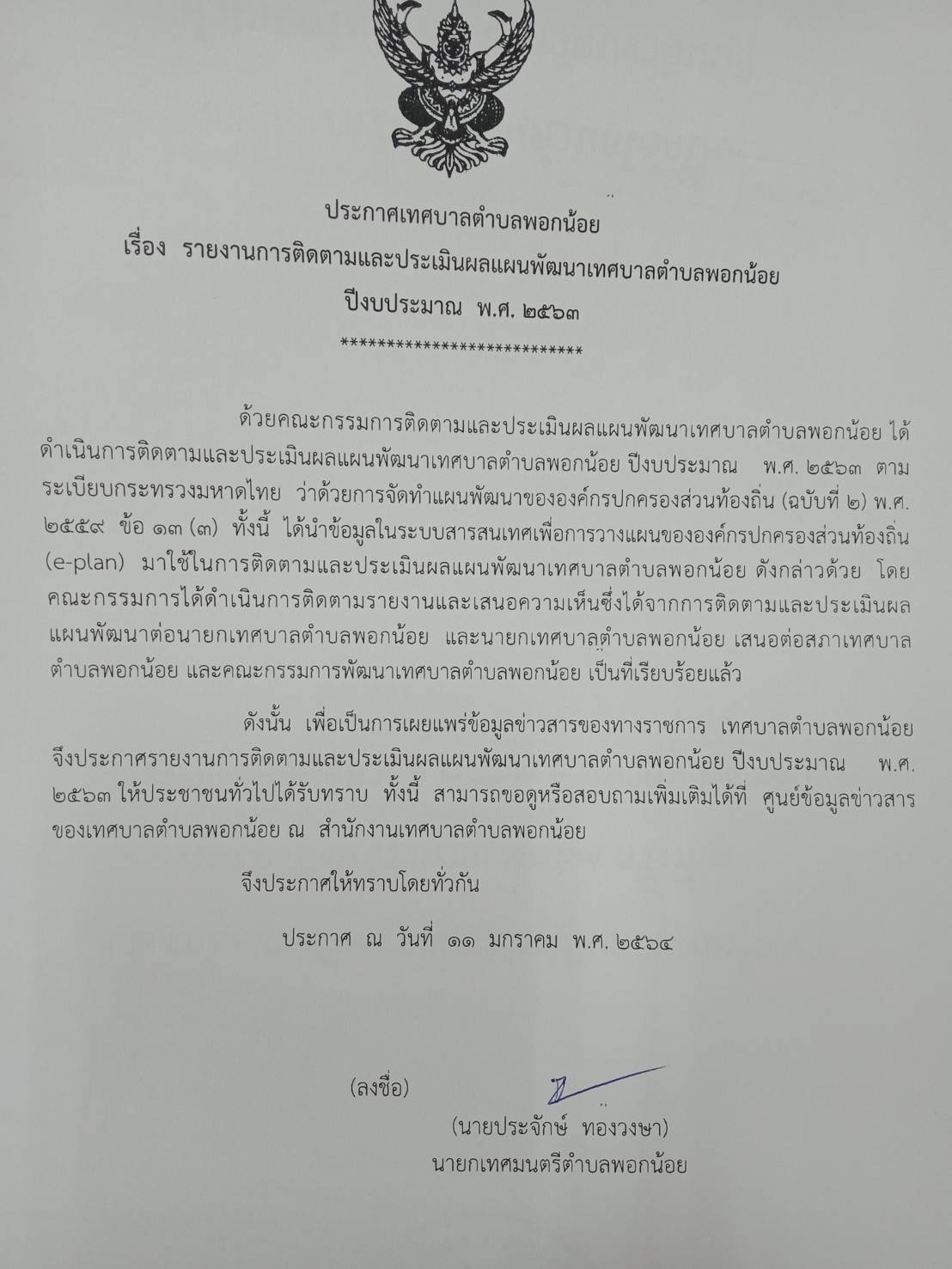 